Publicado en Madrid 28003 el 05/04/2019 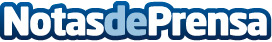 Vodafone giants y font vella presentan un agua mineral dedicada al emblemático club de esportsEl acuerdo entre Vodafone Giantsy Fontvella, enmarcado en la campaña #FontVellaGamer #NoTeQuedesSeco #NoTeQuedesSeca, pretende promover los hábitos de hidratación saludables en los esportsa través de la edición especial de una botella con el escudo del club que ya puede encontrarse en los linealesDatos de contacto:Marta de la Muela917818090Nota de prensa publicada en: https://www.notasdeprensa.es/vodafone-giants-y-font-vella-presentan-un-agua Categorias: Nacional Juegos Emprendedores Otros deportes Consumo Gaming http://www.notasdeprensa.es